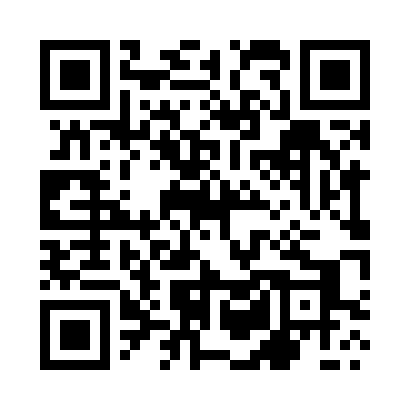 Prayer times for Smialki, PolandWed 1 May 2024 - Fri 31 May 2024High Latitude Method: Angle Based RulePrayer Calculation Method: Muslim World LeagueAsar Calculation Method: HanafiPrayer times provided by https://www.salahtimes.comDateDayFajrSunriseDhuhrAsrMaghribIsha1Wed2:525:1912:435:508:0910:252Thu2:485:1712:435:518:1110:283Fri2:455:1512:435:528:1210:314Sat2:415:1312:435:538:1410:345Sun2:385:1112:435:548:1510:376Mon2:345:1012:435:558:1710:417Tue2:305:0812:435:568:1810:448Wed2:285:0612:435:578:2010:479Thu2:285:0512:435:588:2210:5010Fri2:275:0312:435:598:2310:5011Sat2:265:0212:436:008:2510:5112Sun2:265:0012:436:008:2610:5213Mon2:254:5812:436:018:2810:5214Tue2:254:5712:436:028:2910:5315Wed2:244:5512:436:038:3110:5416Thu2:234:5412:436:048:3210:5417Fri2:234:5312:436:058:3310:5518Sat2:224:5112:436:068:3510:5619Sun2:224:5012:436:078:3610:5620Mon2:214:4912:436:078:3810:5721Tue2:214:4712:436:088:3910:5722Wed2:214:4612:436:098:4010:5823Thu2:204:4512:436:108:4210:5924Fri2:204:4412:436:108:4310:5925Sat2:194:4312:436:118:4411:0026Sun2:194:4212:436:128:4611:0027Mon2:194:4112:446:138:4711:0128Tue2:184:4012:446:138:4811:0229Wed2:184:3912:446:148:4911:0230Thu2:184:3812:446:158:5011:0331Fri2:174:3712:446:158:5111:03